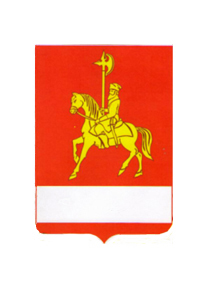 КАРАТУЗСКИЙ РАЙОННЫЙ СОВЕТ ДЕПУТАТОВПОСТАНОВЛЕНИЕ10.11.2015                                    с.Каратузское		           №6-ПрОб утверждении председателей постоянных депутатских комиссийВ соответствии с пунктом 7 статьи 14 Регламента Каратузского районного Совета депутатов, ПОСТАНОВЛЯЮ:1.Утвердить председателей постоянных депутатских комиссий Каратузского районного Совета пятого созыва:-комиссии по экономике и бюджету – Бакурову Светлану Ивановну,-комиссии по законности  и охране общественного порядка – Дергачеву Ольгу Вадимовну,-комиссии по социальным вопросам – Алексееву Лидию Семеновну,-комиссии по сельскому хозяйству и предпринимательству – Браман Екатерину Викторовну.2. Постановление вступает в силу в день, следующий за днем его официального опубликования в периодическом печатном издании «Вести Муниципального образования «Каратузский район».Председатель районного Совета депутатов							Г.И. Кулакова